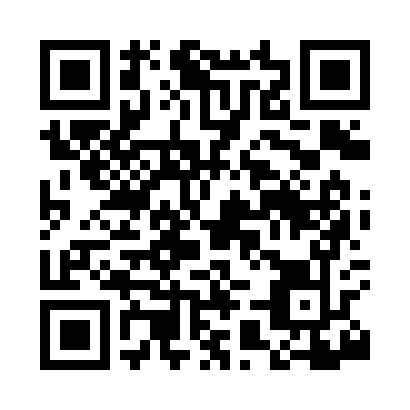 Prayer times for Barrs, West Virginia, USAMon 1 Jul 2024 - Wed 31 Jul 2024High Latitude Method: Angle Based RulePrayer Calculation Method: Islamic Society of North AmericaAsar Calculation Method: ShafiPrayer times provided by https://www.salahtimes.comDateDayFajrSunriseDhuhrAsrMaghribIsha1Mon4:316:041:305:258:5510:282Tue4:316:051:305:268:5410:283Wed4:326:051:305:268:5410:284Thu4:336:061:305:268:5410:275Fri4:346:071:305:268:5410:276Sat4:346:071:305:268:5310:267Sun4:356:081:315:268:5310:268Mon4:366:081:315:268:5310:259Tue4:376:091:315:268:5310:2510Wed4:386:101:315:268:5210:2411Thu4:396:101:315:268:5210:2312Fri4:406:111:315:268:5110:2213Sat4:416:121:315:268:5110:2214Sun4:426:121:325:268:5010:2115Mon4:436:131:325:268:5010:2016Tue4:446:141:325:268:4910:1917Wed4:456:151:325:268:4810:1818Thu4:466:151:325:268:4810:1719Fri4:476:161:325:268:4710:1620Sat4:486:171:325:268:4610:1521Sun4:496:181:325:268:4610:1422Mon4:506:191:325:268:4510:1323Tue4:516:201:325:268:4410:1224Wed4:536:201:325:258:4310:1125Thu4:546:211:325:258:4310:1026Fri4:556:221:325:258:4210:0927Sat4:566:231:325:258:4110:0728Sun4:576:241:325:258:4010:0629Mon4:596:251:325:248:3910:0530Tue5:006:251:325:248:3810:0431Wed5:016:261:325:248:3710:02